2018-04-24	Skolråd – mötesprotokoll 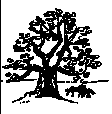 Närvarande:	Frånvarande:Karen Natvig	Marianne BoysenKarin Modéen	Nadja WestergrenAnnika Bengtsson	Erik Alenius	Daniel Stjernströmer	Annsofie Bohlin	Mötet öppnas
Supl Karin Modéen öppnar mötet.Val av sekreterare
Erik Alenius utses till sekreterare.Godkännande av dagordning
Dagordningen godkänd. Föregående mötesprotokoll
Genomgång av föregående protokollFolder om klassombudKlassombudsfolder  ska skickas ut till klassföräldrar. Genomförs av resp skolrådsperson. Inkomna frågor från klassernaDigital anmälan av fritidstider. En förälder tipsar om att Danmarks skola har en digital variant av tidsanmälan till fritids. Karen har kontrollerat med DK och det är en digital blankett för anmälan till fritids på loven. 
Fritids på Nåntunaskolan tittar just nu på en variant som fungerar på iPad och datorer. Vi återkommer om/när vi eventuellt prövar den mot tex en klass.Fritids åk 4. Efter åk 3 så sägs ens plats upp varje läsår och då får man gå in på kommunens hemsida och ansöka. Alla berörda familjer ska ha fått hem brev av Uppsala kommun om detta.Information från rektor och skolaFritids har fått mycket beröm från flera håll. Det glädjs vi åt. Från Rektor ang kunskapsmatris i Åk 5Brev har skickats från Rektor till föräldrar om ny bedömningsmatris för eleverna i åk 5 vad avser kunskapskrav.  Kunskapsmatrisen skickas med till åk 6, via Unikum och används till betygsättning för HT i åk 6. Övriga frågor.Omval eller nyval av skolrådsrepresentanter ska ske. Dessa kallas till första mötet för läsåret i september. Nästa möte 
Tisdagen den 4 september kl. 18.30-20.00
Sekreterare vid mötet: 	Erik AleniusJusterare:		 Karen Natvig